Домашнее задание для от 3 ДОП от 21.01.22Главные ступени: I, IV, VПостроить гаммы в тональностях: G-dur, e-moll, F-dur, d-moll. Оформить как было в классной работе:выделить устойчивые, неустойчивые;подписать все ступени римскими цифрами;подписать главные ступени своими функциями. I - T/t (тоника), IV - S/s (субдоминанта), V - D/d (доминанта).Буквенные обозначениПодписать названия тональностей:Ми-бемоль мажор -ре минор -Ля мажор -до-диез минор - Ля-бемоль мажор -си минор -*Задания можно выполнять прямо на листе с заданиями. Попевки на интервалыИграть на ф-но, петь со словами / петь нотами. Запомнить характерное звучание каждого интервала.Новые попевки:Большая терция (б3):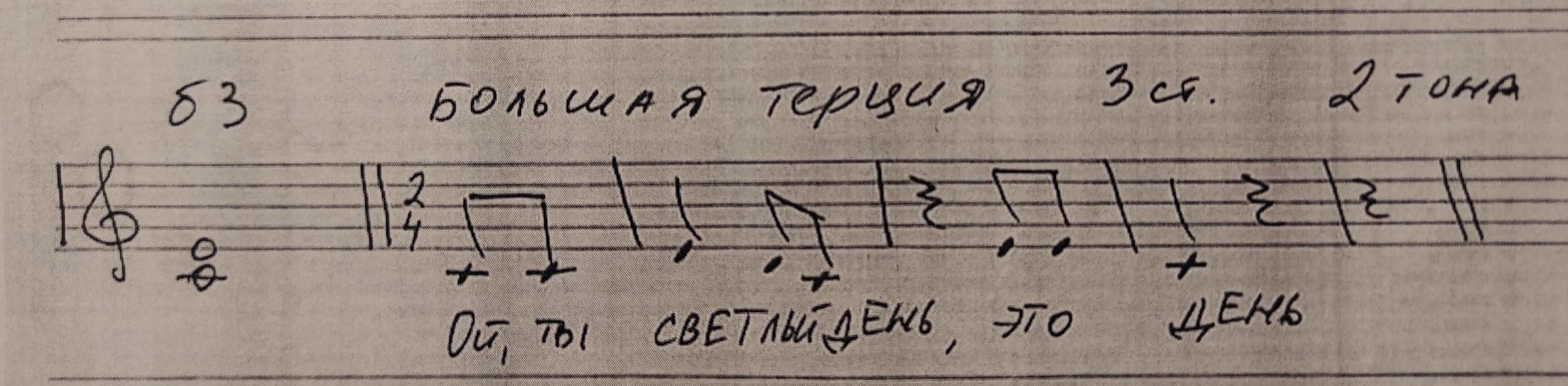 Малая терция (м3):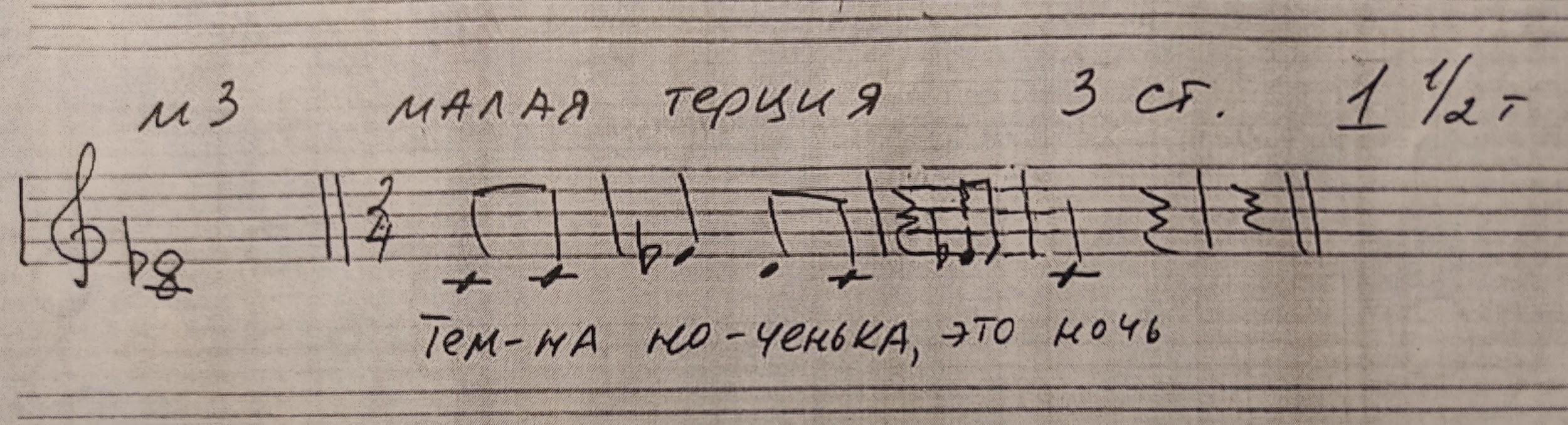 Старое здание:Большая секунда (б2):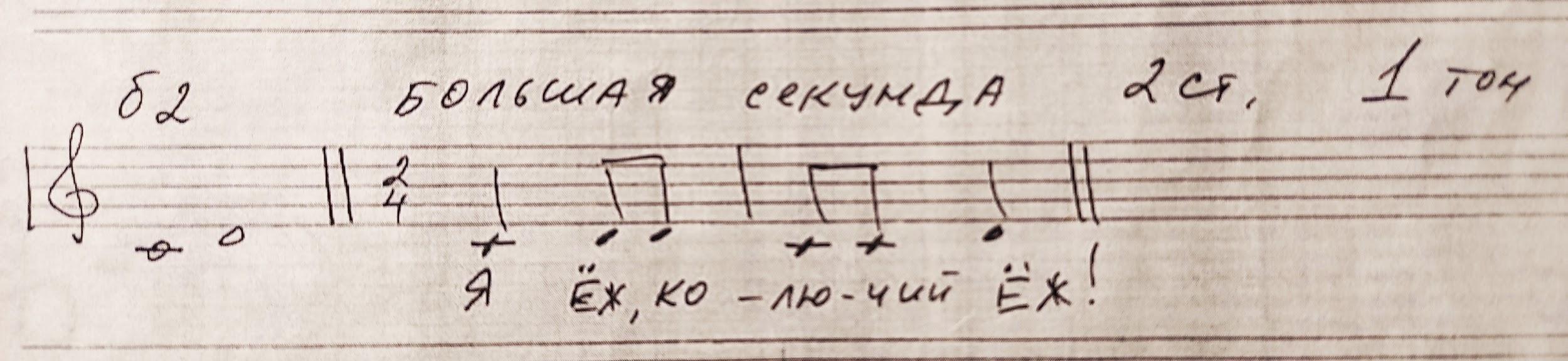 Малая секунда (м2):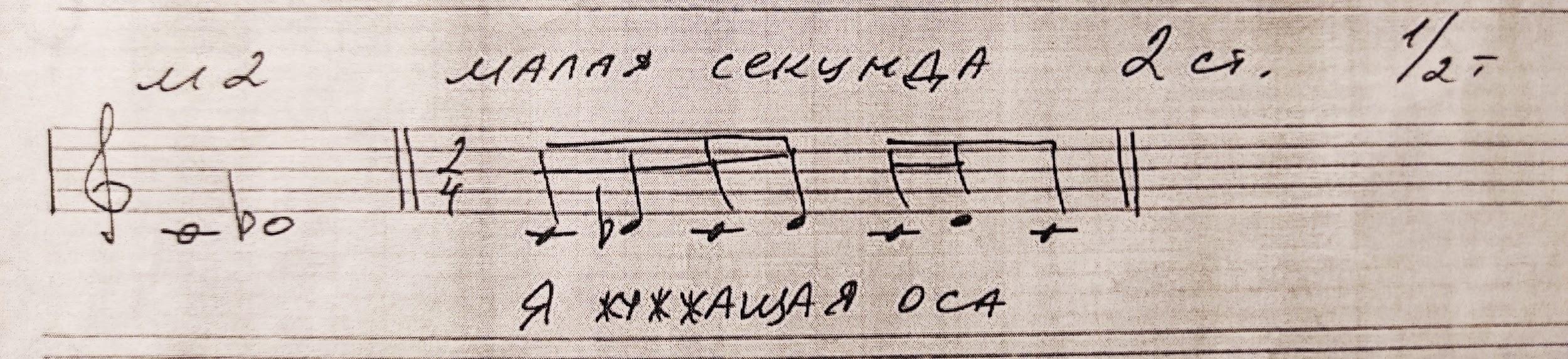 